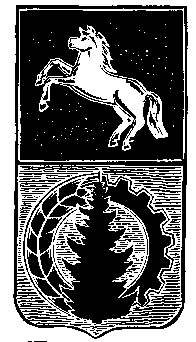        АДМИНИСТРАЦИЯ АСИНОВСКОГО РАЙОНА  ПОСТАНОВЛЕНИЕ      от 28.12.2015                                                                                                                   № 1985     г. Асино«Об утверждении  плана мероприятий («дорожной карты») по повышению значений показателей доступности для инвалидов объектов и услуг на территории Асиновского района в 2016 – 2021 г. г.»      В соответствии с Федеральным законом от 06 октября 2003 года № 131 -  ФЗ «Об общих принципах организации местного самоуправления в Российской Федерации,  пунктом 4 распоряжения Администрации Томской области от 18.09.2015 № 704-ра «Об организации работы по подготовке плана мероприятий  («дорожной карты») по повышению значений показателей доступности для инвалидов объектов и услуг в Томской области»ПОСТАНОВЛЯЮ:Утвердить план мероприятий («дорожную карту»)  по повышению значений показателей доступности для инвалидов объектов и услуг на территории Асиновского района в 2016 – 2021 г. г.  согласно приложению.Настоящее  постановление вступает в силу с 01.01.2016  и подлежит официальному опубликованию в средствах массовой информации и  размещению на официальном сайте муниципального образования «Асиновский район» в информационно – телекоммуникационной сети «Интернет».Контроль за исполнением настоящего постановления возложить на заместителя Главы администрации Асиновского района по социальным вопросам   О. В. Булыгину.Глава Асиновского района                                                                                       А.Е. ХаныговПриложение к постановлениюадминистрации Асиновского района от 28.12.2015 № 1985План мероприятий («дорожная карта») по повышению значений показателей доступности для инвалидов объектов и услуг на территории Асиновского района в 2016 – 2021 г . г.Приложение № 1к плану мероприятий (дорожной карте) по повышению значений показателей доступностидля инвалидов объектов и услугна территории Асиновского района Таблица повышения значений показателей доступности для инвалидов объектов и услугПриложение № 2к плану мероприятий (дорожной карте) по повышению значений показателей доступностидля инвалидов объектов и услуг                                                                                                                                                                                      на территории Асиновского районаПеречень мероприятий, реализуемых для достижения запланированных значенийпоказателей доступности для инвалидов объектов и услугI. Общее описание «дорожной карты»1. План мероприятий («дорожная карта») по повышению значений показателей доступности для инвалидов объектов и услуг на территории Асиновского района (далее – «дорожная карта») разработан в соответствии с пунктом 1 части 4 статьи 26 Федерального закона от 1 декабря 2014 года №  419-ФЗ «О внесении изменений в отдельные законодательные акты Российской Федерации по вопросам социальной защиты инвалидов в связи с ратификацией Конвенции о правах инвалидов», постановлением Администрации Российской Федерации от 17 июня 2015 года  № 599 «О порядке и сроках разработки федеральными органами исполнительной власти, органами исполнительной власти субъектов Российской Федерации, органами местного самоуправления мероприятий по повышению значений показателей доступности для инвалидов объектов и услуг в установленных сферах деятельности», пунктом 11 поручения Председателя Правительства  Российской Федерации от 12 декабря 2014  года № ДМ-П12-9175. Основное место в перечисленных выше документах занимает проблема  интеграции инвалидов в общество и создания для них равных возможностей во всех сферах жизнедеятельности.Цели «дорожной карты»:- обеспечение условий доступности для инвалидов объектов социальной, инфраструктуры;- обеспечение условий для беспрепятственного пользования инвалидами услугами в приоритетных сферах жизнедеятельности: образования, культуры,  физической культуры и спорта;- полноценная интеграция инвалидов в общество. Задачи «дорожной карты»:- выявление существующих ограничений и барьеров, препятствующих доступности  для инвалидов к объектам и услугам, предоставляемым в них,  оценка потребности в их устранении путем проведения паспортизации объектов социальной инфраструктуры;- формирование доступной среды для инвалидов в приоритетных сферах жизнедеятельности  (образование, культура, спорт);- обеспечение доступности, повышение оперативности и эффективности предоставления социальных  услуг инвалидам.     На территории Асиновского района по состоянию на 01.12.2015 проживает  2,6 тысяч инвалидов, в том числе  детей - инвалидов свыше 130 человек.  Координацию деятельности между инвалидами осуществляют два общественных объединения: «Общество инвалидов Асиновского района» и Детская общественная организация детей – инвалидов «Лучики», которая  была создана в мае 2012 года. Администрация Асиновского района выделила помещение для  организации.  Здание и помещение полностью доступны для всех категорий детей – инвалидов.  Организация выиграла два гранта. В 2014 году грант на 70 тыс. руб., на эти средства были приобретены специальные опоры для ходьбы и сидения, велотренажеры. В 2014 году грант на 400 тыс. руб., на эти средства была оборудована сенсорная комната, оплачены услуги логопеда и психолога. В центре еженедельно проводятся занятия, организуются культурно – массовые мероприятия, а так же выезды в другие районы. Посещают организацию 45 детей – инвалидов Асиновского района  и 6 семей из Первомайского района.       Тенденция к росту численности инвалидов сохраняется. За последние годы реализация мероприятий, направленных на обеспечение равных прав и равных возможностей людей с ограничением здоровья, стала более последовательной и комплексной. Обеспечение межведомственного взаимодействия позволило решить целый ряд вопросов в сфере создания безбарьерной среды  для инвалидов.     В г. Асино значительно возросло число объектов социальной инфраструктуры, оборудованных пандусами, есть «социальное такси», что, способствовало повышению уровня доступности городской инфраструктуры для маломобильной категории граждан. Все проекты строительства и крупные проекты по капитальному ремонту дорожной сети проходят обязательную государственную экспертизу в части включения мероприятий по обеспечению условий для передвижения маломобильных групп населения.     Продолжается работа по обеспечению транспортной доступности инвалидов за счет развития услуг социального такси. В сравнении с 2014 годом число лиц с ограниченными возможностями, получивших эту услугу, возросло на 20 %, а сумма реализованных средств  составила более  200 тыс. руб. в год. За последние годы реализация мероприятий, направленных на обеспечение равных прав и равных возможностей, людей с ограничением здоровья, стала последовательной и комплексной. Обустроено 9 пандусов в квартирах инвалидов. Имеются пандусы на объектах социальной инфраструктуры: ОГБУЗ «Асиновская районная больница» ч/з приёмное отделение в больничный комплекс; детская консультация; ОВП (с. Ягодное, микрорайон «Лесозавод», с. Новиковка); МУП «ЦРА-11», аптечный пункт по ул. Советская 36, аптечный пункт «Ваше здоровье» по ул. Ленина 31, аптечный пункт в универмаге «Сибирь», аптечный пункт по ул. Строителей 9; филиал МСЭ № 10 (ул. Ленина, 31а); спорткомплекс «Юность»; гостиница «Радуга»; БЭЦ; сбербанк; отделение пенсионного фонда России; служба занятости; налоговая служба администрация Асиновского района; полиция; объекты торговли, введённые в эксплуатацию с 2006 года (при наличии технических возможностей). Нет пандусов в зданиях, находящихся в федеральной собственности:  прокуратуры;  суда; паспортно-визовой службы; почты; авто вокзала. Реализуются мероприятия, направленные на социокультурную реабилитацию инвалидов. Ежегодно около   80 инвалидов получают услуги социокультурной реабилитации.      Большое внимание уделено вопросам лекарственного обеспечения, высокотехнологичным видам медицинской помощи инвалидам. Несмотря на принимаемые меры, инвалиды по-прежнему остаются одной из незащищенных категорий населения. Особого внимания требуют инвалиды, лишенные возможности самостоятельно передвигаться вследствие неприспособленности объектов социальной инфраструктуры к условиям их жизнедеятельности. Отсутствие оснащенности жилых помещений, многих объектов социальной инфраструктуры специальными приспособлениями создают непреодолимую преграду для инвалидов. Серьезную проблему представляет передвижение по улицам и пользование общественным транспортом. Сложно решаются проблемы трудоустройства инвалидов. С учетом имеющихся проблем и в целях реализации Конвенции о правах инвалидов возникает необходимость в осуществлении на территории Асиновского района комплекса мероприятий по созданию условий для достижения инвалидами социальной адаптации и интеграции их в общество. Сеть образовательных организаций Асиновского района представлена 14 общеобразовательными организациями (в том числе 9 средних школ, 2 основные школы, 1 гимназия, 1 вечерняя школа, 1 коррекционная школа, 6 филиалов, 9 групп дошкольного образования), 8 детскими садами, 3 организациями дополнительного образования.На 1 сентября в 2014-2015 учебному году к занятиям приступили 4325 обучающихся, 1858 воспитанников дошкольного образования, 3465 воспитанников дополнительного образования. Условия безбарьерной среды для детей с ограниченным возможностями здоровья в 2013-2015 году созданы в 3 школах, впервые организовано сопровождение 8 детей-инвалидов в образовательные организации. Организовано дистанционное образование детей – инвалидов с использованием дистанционных технологий на базе МАОУ гимназии №2 г. Асино с 9-ю  обучающимися района. В 2015 году в рамках программы «Доступная среда для инвалидов» в двух школах созданы условия для беспрепятственного доступа детей-инвалидов и оснащение общеобразовательных организаций.На 01.09.2015 к новому учебному году приступили 545 обучающихся с ОВЗ, 91 из них дети-инвалиды. В дошкольных образовательных организациях обучается 12 детей-инвалидов с различными нарушениями здоровья.В 2014 году создан Консультационный центр по оказанию методической психолого-педагогической, диагностической и консультативной помощи родителям (законным представителям) несовершеннолетних обучающихся, обеспечивающих получение детьми дошкольного образования в форме семейного образования на базе школы №10 г. Асино.С 01.09.2016 вводится специальная программа по ФГОС в МКСКОУ – С(К) VIII школе № 10 города Асино. Федеральный государственный образовательный стандарт образования обучающихся с умственной отсталостью (интеллектуальными нарушениями) - представляет собой совокупность обязательных требований при реализации адаптированных основных общеобразовательных программ  в организациях, осуществляющих образовательную деятельность.Предметом регулирования Стандарта являются отношения в сфере образования следующих групп обучающихся с умственной отсталостью (интеллектуальными нарушениями): легкой умственной отсталостью (интеллектуальными нарушениями), умеренной, тяжелой, глубокой умственной отсталостью (интеллектуальными нарушениями), тяжелыми и множественными нарушениями развития.Образовательные организации реализуют адаптированные образовательные программы, в том числе путем предоставления инклюзивного образования. Важным направлением развития инклюзивного образования является реализация мер по созданию в образовательных организациях условий, обеспечивающих возможность для беспрепятственного доступа детей-инвалидов и детей с ограниченными возможностями здоровья, их пребывания и обучения в школе. Участие образовательных организаций в программных мероприятиях позволит оснастить образовательные организации специальным, в том числе учебным, реабилитационным, компьютерным оборудованием для обучения инвалидов по слуху, зрению и с нарушениями опорно-двигательного аппарата. Не менее значимым направлением деятельности является реализация мероприятий по повышению доступности спортивных сооружений путем оснащения имеющихся спортивных сооружений необходимым специализированным оборудованием для инвалидов (пандусы, поручни, кнопки вызова персонала и так далее) и оказываемых в них услуг.

Спортивный комплекс «Дельфин» в полной мере соответствует требованиям по обеспечению доступности спортивного сооружения для детей-инвалидов и детей, имеющих ограниченные возможности здоровья.  На данный момент удельный вес объектов и услуг, предоставляемых на них в сфере образования, соответствующих требованиям по обеспечению условий их доступности для инвалидов и лиц с ОВЗ (от общего количества объектов и услуг, предоставляемых в этой сфере), составляет 10,2% (муниципальное бюджетное общеобразовательное учреждение - средняя общеобразовательная школа № 1 города Асино Томской области МБОУ - СОШ № 1, муниципальное автономное общеобразовательное учреждение гимназия № 2 города Асино Томской области МАОУ гимназия № 2, муниципальное автономное общеобразовательное учреждение – средняя общеобразовательная школа № 4 город Асино Томской области МАОУ - СОШ № 4, муниципальное автономное дошкольное образовательное учреждение ««Детский сад № 2 «Пчёлка» города Асино Томской области МАДОУ «Детский сад № 2 «Пчёлка»). С 2016 года показатель доступности будет увеличиваться  до 43%. Удельный вес объектов в сфере образования, имеющих утвержденные паспорта доступности объектов и предоставляемых на них услуг (от общего количества объектов) с 12,0%  с  2016 году возрастёт до 100 %  к 2021 году.Сеть учреждений культуры Асиновского района состоит из 38 учреждений культуры (20 библиотек, 15 досуговых учреждений, 1 школа искусств, 2 филиала школы искусств), все они частично доступны  для людей с ограниченными возможностями. Периоды постройки зданий с 1954 года по 1977 год. При их строительстве не были предусмотрены факторы доступности данных объектов для инвалидов. Поэтому в учреждениях активно используются альтернативные формы обслуживания инвалидов. С ними  ведется индивидуальная работа - это   посещение людей с ограниченными возможностями на дому, поздравления, вручение подарков к праздникам, оказание посильной помощи. В учреждениях культуры в 2015 году было проведено 45 мероприятий для инвалидов.     В филиалах учреждений культуры организована работа кружков и клубных формирований для инвалидов, планируется открыть еще  клубные формирования для людей с ограниченными возможностями.   В Библиотечно Эстетическом Центре города Асино действует одно отделение, для лиц с нарушением зрения (слепых и слабовидящих). Материально – техническая база укомплектована 10 экземплярами специализированной литературы, 3 магнитофонами, 1 тифлофлеш – плеером. Проведено в текущем году 25 мероприятий. Денежные средства для укрепления материально – технической базы предусмотрены на следующие годы. С января 2016 года во всех учреждениях культуры на одного из специалистов учреждения  административно-распорядительным актом будут возложены обязанности по   оказанию  инвалидам помощи при предоставлении им услуг. Так же  в 2016 году планируется утвердить в муниципальных учреждениях культуры  паспорта доступности объектов и предоставляемых на них услуг для людей с ограниченными возможностями, разработать  и утвердить план мероприятий «дорожную карту» по повышению значений показателей доступности для инвалидов объектов и услуг.      Однако, доля объектов в сфере физической культуры и спорта, в полной мере соответствующих требованиям по обеспечению доступности спортивного сооружения для инвалидов и лиц, имеющих отклонения в состоянии здоровья, в настоящее время составляет 10 %. К 2020 году указанное соотношение планируется увеличить до 30 %. Количество инвалидов участвующих в спортивно-массовых мероприятиях на сегодняшний день составляет 40 человек. К 2020 году численность инвалидов, участвующих в спортивно-массовых мероприятий планируется увеличить до 60 человек. В сложившихся условиях разработка  плана мероприятий по повышению значений показателей доступности для инвалидов объектов и услуг позволит  в максимально возможной степени обеспечить комплексный подход для формирования доступности к объектам социальной инфраструктуры и предоставляемым в них услугам. 2. В Конвенции о правах инвалидов, ратифицированной Российской Федерацией, доступная среда жизнедеятельности является ключевым условием интеграции инвалидов в общество. Способность инвалидов быть независимыми экономическими субъектами, участвовать в политической, культурной и социальной жизни общества отражает уровень реализации их прав как граждан социального государства, создает предпосылки для реализации их потенциала и способствует социальному и экономическому развитию государства.Реализация «дорожной карты» позволит сформировать условия  устойчивого развития доступной среды для инвалидов, повысить доступность и качество предоставляемых инвалидам  услуг, преодолеть социальную разобщенность. Обустроить парковочные места для инвалидов, передвигающихся на кресло – колясках, с нарушением опорно – двигательного аппарата, зрения, слуха на прилегающих территориях объектах социальной инфраструктуры. В случае потребности обустроить системы информации в учреждениях образования, культуры, спорта путём приобретения специальных стендов и звуковых маяков. При необходимости создать  в базовых общеобразовательных учреждениях условий для инклюзивного образования детей – инвалидов, в том числе сформировать безбарьерную среду для беспрепятственного доступа и оснащения образовательных учреждений специальным, учебным, реабилитационным оборудованием и автотранспортом. При необходимости создать в учреждениях образования, культуры, спорта безбарьерной среды, позволяющей обеспечить полноценную интеграцию инвалидов в общество (установка пандусов, поручней, средств ориентации для инвалидов по зрению и слуху, расширение дверных проемов и т.д.). 3. Исполнителями «дорожной карты» являются:Администрация Асиновского района; Управление образования администрации Асиновского района; Управление культуры, спорта и молодежи администрации Асиновского района.4.  Сроки реализации «дорожной карты»   2016 – 2021 годы. 5. Результатом реализации «дорожной карты» является повышение к 2021 году значений показателей доступности для инвалидов социальных объектов и услуг:- увеличение числа адаптированных для инвалидов приоритетных объектов и услуг социальной инфраструктуры;- развитие инфраструктуры в учреждениях культуры для обеспечения доступности предоставляемых услуг для инвалидов;- развитие инфраструктуры образовательных учреждений дополнительного образования детей для обеспечения жизнедеятельности детей – инвалидов;- увеличения числа социальных объектов доступных для инвалидов;- развитие инфраструктуры в дошкольных образовательных учреждениях для обеспечения доступности предоставляемых услуг для детей – инвалидов;- развитие инфраструктуры в учреждениях физической культуры и спорта для обеспечения доступности предоставляемых услуг для инвалидов;- увеличение числа граждан с ограниченными возможностями, удовлетворенных качеством предоставления услуг.             II. Показатели доступности для инвалидов объектов и услугЗначения показателей доступности для инвалидов объектов и услуг представлены  в приложении № 1 к плану мероприятий («дорожной карте»)  по повышению значений показателей доступности для инвалидов объектов и услуг на территории Асиновского района. III. Перечень мероприятий, реализуемых для достижениязапланированных значений показателей доступности для инвалидовобъектов и услуг     Перечень мероприятий, реализуемых для достижения запланированных значений показателей доступности для инвалидов объектов и услуг, представлен в приложении № 2  к плану мероприятий («дорожной карте») по повышению значений показателей доступности для инвалидов объектов и услуг на территории Асиновского района.№ п/пНаименование показателя доступности для инвалидов объектов и услугЕд. изм.Значение показателейЗначение показателейЗначение показателейЗначение показателейЗначение показателейЗначение показателейЗначение показателейЗначение показателейЗначение показателейЗначение показателейЗначение показателейЗначение показателейЗначение показателейЗначение показателейЗначение показателейСтруктурное подразделение (должностное лицо), ответственное за мониторинг и достижение запланированных значений показателей доступности для инвалидов объектов и услуг№ п/пНаименование показателя доступности для инвалидов объектов и услугЕд. изм.2015 г.2015 г.2016 г.2017 г.2017 г.2017 г.2018 г.2018 г.2019 г. 2020 г.2020 г.2020 г.2021 г.2021 г.2021 г.1234456667789991010101111ОбразованиеОбразованиеОбразованиеОбразованиеОбразованиеОбразованиеОбразованиеОбразованиеОбразованиеОбразованиеОбразованиеОбразованиеОбразованиеОбразованиеОбразованиеОбразованиеОбразованиеОбразованиеОбразование1.1.Удельный вес существующих объектов, в результате проведения после 2015 года на них капитального ремонта, реконструкции, модернизации, которые полностью будут соответствовать требованиям доступности для инвалидов (от общего количества существующих объектов)%0,00,010%10%12,0%12,0%12,0%12,0%12,0%15,0%15,0%15,0%10 %10 %10 %Управление образования администрации Асиновского районаУправление образования администрации Асиновского района1.2.Удельный вес объектов и услуг, предоставляемых на них в сфере образования, соответствующих требованиям по обеспечению условий их доступности для инвалидов и лиц с ОВЗ (от общего количества объектов и услуг, предоставляемых в этой сфере)%10,0%10,0%15,0%15,0%19,0%19,0%26,0%26,0%42,0%43,0%43,0%43,0%10%10%10%Управление образования администрации Асиновского районаУправление образования администрации Асиновского района1.3.Доля работников организации, на которых административно-распорядительным актом возложено оказание инвалидам и лицам с ОВЗ помощи при предоставлении им услуги (от общего количества сотрудников организации, предоставляющих данные услуги)%32,0%32,0%37,0%37,0%39,0%39,0%45,0%45,0%48,0%50,0%50,0%50,0%10 %10 %10 %Управление образования администрации Асиновского районаУправление образования администрации Асиновского района1.4.Доля работников, имеющих образование и квалификацию, позволяющую осуществлять обучение по адаптированным основным общеобразовательным программам (от общего числа педагогических работников)%50,0%50,0%51,0%51,0%52,0%52,0%53,0%53,0%54,0%55,0%55,0%10 %10 %10 %10 %Управление образования администрации Асиновского района1.5.Доля детей-инвалидов и детей с ОВЗ, обучающихся по адаптированным основным общеобразовательным программам (от общего количества детей-инвалидов и детей с ОВЗ, которым ПМПК рекомендовано обучение по адаптированным основным общеобразовательным программам)%90,0%90,0%90,0%90,0%90,0%90,0%90,0%90,0%90,0%90,0%90,0%10%10%10%10%Управление образования администрации Асиновского района1.6.Доля детей-инвалидов и детей с ОВЗ, обучающихся по дополнительным общеобразовательным программам от общей численности детей-инвалидов и детей с ОВЗ школьного возраста%90,0%90,0%90,0%90,0%90,0%90,0%90,0%90,0%90,0%90,0%90,0%10%10%10%10%Управление образования администрации Асиновского района1.7.Удельный вес объектов в сфере образования, имеющих утвержденные паспорта доступности объектов и предоставляемых на них услуг (от общего количества объектов%12,0%12,0%15,0%15,0%30,0%30,0%40,0%40,0%50,0%60,0%60,0%10 %10 %10 %10 %Управление образования администрации Асиновского районаII.  КультураII.  КультураII.  КультураII.  КультураII.  КультураII.  КультураII.  КультураII.  КультураII.  КультураII.  КультураII.  КультураII.  КультураII.  КультураII.  КультураII.  КультураII.  КультураII.  КультураII.  КультураII.  Культура2.1.Удельный вес объектов в сфере культуры, имеющих утвержденные паспорта доступности объектов и предоставляемых на них услуг (в общем количестве утвержденных паспортов доступности объектов и предоставляемых на них услуг)%35,4%56,6%56,6%56,6%80,0%86,0%86,0%93,0%93,0%100%10%10%10%10%10%Управление культуры, спорта и молодежи администрации Асиновского района2.2.Удельный вес  существующих объектов, которые в результате  проведения после 1 июля 2016 года  на них капитального ремонта, реконструкции,  модернизации полностью соответствуют требованиям доступности для инвалидов объектов и услуг (от общего количества  существующих объектов)%2,6%7,0%7,0%7,0%7,0%17,0%17,0%19,6%19,6%21,3%21,3%21,3%21,3%21,3%10%Управление культуры, спорта и молодежи администрации Асиновского района2.3.Удельный вес объектов, на которых обеспечиваются условия индивидуальной мобильности инвалидов и возможность для самостоятельного  их передвижения по зданию от общей численности объектов%2,6%7,0%7,0%7,0%7,0%7,0%7,0%19,6%19,6%21,3%21,3%21,3%21,3%21,3%10%Управление культуры, спорта и молодежи администрации Асиновского района2.4.Доля работников организаций, на которых административно-распорядительным актом возложено оказание инвалидам помощи при предоставлении им услуг (от общего количества сотрудников персонала, предоставляющих данные услуги населению)%1,0%1,6%1,6%1,6%2,0%2,3%2,3%3,0%3,0%3,6%3,6%3,6%3,6%3,6%10%Управление культуры, спорта и молодежи администрации Асиновского района2.5.Удельный вес объектов, на которых организована работа клубных формирований, кружков, клубов по интересам для инвалидов, от общего количества объектов%5,6%9,0%9,0%9,0%9,0%10,6%10,6%10,6%10,6%12,3%12,3%12,3%12,3%12,3%10%Управление культуры, спорта и молодежи администрации Асиновского района2.6.Доля инвалидов, получающих культурно - досуговые и информационные услуги, от общей численности инвалидов%2,0%2,0%2,0%2,0%2,1%3,1%3,1%3,2%3,2%3,2%3,2%3,2%3,2%3,2%10%Управление культуры, спорта и молодежи администрации Асиновского района2.7.Доля инвалидов, получающих культурно - досуговые и информационные услуги  на дому, от общей численности инвалидов%0%0%0%0%0%0,3%0,3%0,4%0,4%0.7%0.7%0.7%0.7%0.7%10%Управление культуры, спорта и молодежи администрации Асиновского районаIII. Физическая культура и спортIII. Физическая культура и спортIII. Физическая культура и спортIII. Физическая культура и спортIII. Физическая культура и спортIII. Физическая культура и спортIII. Физическая культура и спортIII. Физическая культура и спортIII. Физическая культура и спортIII. Физическая культура и спортIII. Физическая культура и спортIII. Физическая культура и спортIII. Физическая культура и спортIII. Физическая культура и спортIII. Физическая культура и спортIII. Физическая культура и спортIII. Физическая культура и спортIII. Физическая культура и спортIII. Физическая культура и спорт3.1.Удельный вес  существующих объектов, которые в результате  проведения после 1 июля 2016 года  на них капитального ремонта, реконструкции,  модернизации полностью соответствуют требованиям доступности для инвалидов объектов и услуг (от общего количества  существующих объектов)%0%0%0%0%0%0%0%0%0%0%0%0%0%0%0%Управление культуры, спорта и молодежи администрации Асиновского района3.2.Удельный вес объектов в сфере физической культуры и спорта, имеющих утвержденные паспорта доступности объектов и предоставляемых на них услуг (от общего количества объектов)%0%50%50%50%60%70%70%85%85%100%100%100%100%100%100%Управление культуры, спорта и молодежи администрации Асиновского района3.3.Количество инвалидов участвующих в спортивно-массовых мероприятияхЧел.505555556065657070757575757560Управление культуры, спорта и молодежи администрации Асиновского районаНаименование мероприятияНормативно правовой акт, иной документ, предусматривающий проведение мероприятияОтветственные исполнители, соисполнителиСрок реализацииПланируемые результаты влияния  мероприятия на повышение значения показателя доступности для инвалидов объектов и услуг 12345Раздел I. Совершенствование нормативно – правовой базыРаздел I. Совершенствование нормативно – правовой базыРаздел I. Совершенствование нормативно – правовой базыРаздел I. Совершенствование нормативно – правовой базыРаздел I. Совершенствование нормативно – правовой базы Подготовка нормативно правового акта администрации Асиновского района о назначении ответственных за реализацию дорожной карты  в сфере образования, культуры, спортаПостановление администрации Асиновского района «Об организации работы по подготовке плана мероприятий «дорожной карты» по повышению значений показателей доступности для инвалидов объектов и услуг на территории Асиновского района»Исполнители «дорожной карты»До 1 января 2016 годаКонтроль за ходом реализации «дорожной карты»Определение порядка предоставления услуг на объектах, которые невозможно полностью приспособить с учетом потребностей инвалидов, до их реконструкции или капитального ремонта путем обеспечения им доступа к месту предоставления услуги либо, когда это возможно, предоставления необходимой услуги по месту жительства или в дистанционном режимеФедеральный закон от 24.11. 1995 № 181 – ФЗ «О социальной защите инвалидов в РФ»Исполнители «дорожной карты» в рамках своих полномочийДо 1 июля 2016 годаПовышение уровня доступности социальных услугРаздел II. Мероприятия по поэтапному повышению значений показателей доступности для инвалидов объектов инфраструктуры (подвижного состава, транспортных средств, средств связи и информации), включая оборудование объектов необходимыми приспособлениямиРаздел II. Мероприятия по поэтапному повышению значений показателей доступности для инвалидов объектов инфраструктуры (подвижного состава, транспортных средств, средств связи и информации), включая оборудование объектов необходимыми приспособлениямиРаздел II. Мероприятия по поэтапному повышению значений показателей доступности для инвалидов объектов инфраструктуры (подвижного состава, транспортных средств, средств связи и информации), включая оборудование объектов необходимыми приспособлениямиРаздел II. Мероприятия по поэтапному повышению значений показателей доступности для инвалидов объектов инфраструктуры (подвижного состава, транспортных средств, средств связи и информации), включая оборудование объектов необходимыми приспособлениямиРаздел II. Мероприятия по поэтапному повышению значений показателей доступности для инвалидов объектов инфраструктуры (подвижного состава, транспортных средств, средств связи и информации), включая оборудование объектов необходимыми приспособлениями2.1.   Составление паспортов доступности на каждый объект (помещение, здание, иное сооружение), используемый для предоставления  услуг  инвалидамПриказ Министерства труда и социальной защиты Российской Федерации от 25 декабря 2012 г. № 627, Распоряжение Губернатора Томской области от 30.01.2013 № 22-рИсполнители«дорожной карты»в рамках своих полномочий2016 – 2021 годыФормирование перечня работ для обеспечения инвалидам доступности объектов и предоставляемых в них услуг2.2.    Поддержание  паспортов доступности объектов  в актуальном состоянииПриказ Министерства труда и социальной защиты Российской Федерации от 25 декабря 2012 г. № 627, Распоряжение Губернатора Томской области от 30.01.2013 № 22-рИсполнители«дорожной карты»в рамках своих полномочийПостоянно Формирование перечня работ для обеспечения инвалидам доступности объектов и предоставляемых в них услуг2.3. Реализация мероприятий  по беспрепятственному  входу в объекты (помещения, здания) и выходу из них, в т.ч. за счет организации содействия при входе в объект и выходе из негоСтатья 15 Федерального закона от 24.11.1995 № 181-ФЗ «О социальной защите инвалидов в Российской Федерации» Исполнители«дорожной карты»в рамках своих полномочийв соответствии  с планом мероприятий на 2016-2021 годыОбеспечение беспрепятственного входа в объекты и выхода из них, в т.ч. за счет содействия при входе в объект и выходе из него2.4. Создание условий самостоятельного передвижения по территории объекта в целях доступа к месту предоставления услуги, в том числе с помощью работников объекта, предоставляющих услуги, ассистивных и вспомогательных технологий, а также сменного кресла - коляски Статья 15 Федерального закона от 24.11.1995 № 181-ФЗ «О социальной защите инвалидов в Российской Федерации»Исполнители«дорожной карты»в рамках своих полномочийв соответствии  с планом мероприятий на 2016-2021 годыСоздание условий самостоятельного передвижения по территории объекта в целях доступа к месту предоставления услуги, в том числе с помощью работников объекта, предоставляющих услуги, ассистивных и вспомогательных технологий, а также сменного кресла - коляски2.5. Осуществление контроля за реализацией мероприятий по адаптации объектов и услуг, намеченных по результатам паспортизации объектов.  Статья 5  Федерального закона от 24.11.1995 № 181-ФЗ «О социальной защите инвалидов в Российской Федерации»Исполнители«дорожной карты»в рамках своих полномочийПостоянно Обеспечение  реализации мероприятий по адаптации объектов и услуг, намеченных по результатам паспортизации объектовРаздел III. Мероприятия по поэтапному повышению значений показателей доступности предоставляемых инвалидам услуг с учетом имеющихся у них нарушенных функций организма, а также по оказанию им помощи в преодолении барьеров, препятствующих пользованию объектами и услугамиРаздел III. Мероприятия по поэтапному повышению значений показателей доступности предоставляемых инвалидам услуг с учетом имеющихся у них нарушенных функций организма, а также по оказанию им помощи в преодолении барьеров, препятствующих пользованию объектами и услугамиРаздел III. Мероприятия по поэтапному повышению значений показателей доступности предоставляемых инвалидам услуг с учетом имеющихся у них нарушенных функций организма, а также по оказанию им помощи в преодолении барьеров, препятствующих пользованию объектами и услугамиРаздел III. Мероприятия по поэтапному повышению значений показателей доступности предоставляемых инвалидам услуг с учетом имеющихся у них нарушенных функций организма, а также по оказанию им помощи в преодолении барьеров, препятствующих пользованию объектами и услугамиРаздел III. Мероприятия по поэтапному повышению значений показателей доступности предоставляемых инвалидам услуг с учетом имеющихся у них нарушенных функций организма, а также по оказанию им помощи в преодолении барьеров, препятствующих пользованию объектами и услугами3.1. Создание инвалидам условий помощи, необходимой для получения в доступной для них форме информации о правилах предоставления услуги, в т.ч. об оформлении необходимых для получения услуги документов, о совершение ими других необходимых для получения услуги действий Статья 15 Федерального закона от 24.11.1995 № 181-ФЗ «О социальной защите инвалидов в Российской Федерации»Исполнители«дорожной карты»в рамках своих полномочийв соответствии  с планом мероприятий на 2016-2021 годыПредоставление инвалидам условий помощи, необходимой для получения в доступной для них форме информации о правилах предоставления услуги, в т.ч. об оформлении необходимых для получения услуги документов, о совершение ими других необходимых для получения услуги действий3.2. Координация деятельности по обеспечению функционирования технологической инфраструктуры официального интернет-портала Администрации Асиновского района, в том числе в части обеспечения функционирования альтернативной версии официального интернет-портала Администрации Асиновского района для слабовидящих.Федеральный закон от 09.02. 2009 № 8-ФЗ «Об обеспечении доступа к информации о деятельности государственных органов и органов местного самоуправления»; Конвенция о правах инвалидовИсполнители«дорожной карты»в рамках своих полномочийПостоянно Обеспечение доступа к информации о деятельности администрации Асиновского района, размещенной на официальном интернет-портале администрации Асиновского района, пользователям с ослабленным зрением3.3.Своевременное выявление и обеспечение качественным образованием детей с ограниченными возможностями здоровья и  инвалидов посредством развития различных моделей инклюзивного образованияПостановление администрации Асиновского района от 30.11.2015 № 1821 «Об утверждении муниципальной программы «Развитие образования в муниципальном образовании «Асиновский район »Управление образования администрации Асиновского района2015 – 2021 годыОбеспечение  доступности  услуг, реализуемых в областных государственных образовательных организацияхРаздел IV.  Мероприятия по инструктированию или обучению специалистов, работающих с инвалидами, по вопросам, связанным с обеспечением доступности для них объектов, услуг и оказанием помощи в их использовании или получении (доступу к ним)Раздел IV.  Мероприятия по инструктированию или обучению специалистов, работающих с инвалидами, по вопросам, связанным с обеспечением доступности для них объектов, услуг и оказанием помощи в их использовании или получении (доступу к ним)Раздел IV.  Мероприятия по инструктированию или обучению специалистов, работающих с инвалидами, по вопросам, связанным с обеспечением доступности для них объектов, услуг и оказанием помощи в их использовании или получении (доступу к ним)Раздел IV.  Мероприятия по инструктированию или обучению специалистов, работающих с инвалидами, по вопросам, связанным с обеспечением доступности для них объектов, услуг и оказанием помощи в их использовании или получении (доступу к ним)Раздел IV.  Мероприятия по инструктированию или обучению специалистов, работающих с инвалидами, по вопросам, связанным с обеспечением доступности для них объектов, услуг и оказанием помощи в их использовании или получении (доступу к ним)4.1. Повышение квалификации сотрудников  образовательных организаций по вопросам создания условий для  обучения детей-инвалидовСтатья 47 Федерального закона от 29.12.2012 № 273 «Об образовании в Российской Федерации»Образовательные организации Асиновского района2015 – 2021 годыОбеспечение качества  и доступности услуг  образовательных организаций